Dobra forma (dobraforma.ku.edu) Module 11.1 Завдання 4 Transcript В лікарні дуже багато пацієнтів. Медсестри допомагають...У міністра інтерв’ю. Він відповідає...В Олега побачення, але його дівчини ще немає. Він дзвонить...Микола – програміст і все знає про комп’ютери. Він часто допомагає...Директорка фірми хвора і не буде в офісі сьогодні. Вона телефонує...У студентів екзамен. Вони відповідають...This work is licensed under a  
Creative Commons Attribution-NonCommercial 4.0 International License. 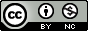 